Presenting the Pro-Life Message in Southeastern Michigan Since 1970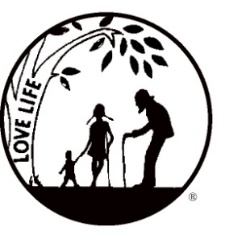 Right to Life - LIFESPAN Life is like an arch. If you discard one segment as worthless, the span collapses — the value of all life brought low.www.miLIFESPAN.org                                                                                                                    November 12, 2016Hello, Everyone!       Can you believe that I am sending you our December Church Notes?  This year has flown by! We couldn’t do everything that we do without your support, so thank you so much for all of your efforts!  The bake sales, bottle drives, special collections, Mother’s/Father’s Day, Christmas cards, Luminary Kits, etc., all help us to keep doing the work we must do to protect life while also providing education and awareness of pro-life issues!       Our Pro-Life Luncheon was a great success and we are so grateful to all of the Church Representatives who were able to attend.       Our annual Christmas Potluck will be held on Monday, December 5th, 12 p.m. at St. Rafka Parish, 32765 Lyndon St., Livonia.  Please invite your Pastor, Youth Group Director, Christian Service Director or anyone you would like to share in fellowship to attend with you! This is a time that we get together to just socialize and enjoy one another’s company in the spirit of the season. Please be sure to contact our office to RSVP.  UPCOMING EVENTS, we hope that you can participate in some, if not all: Entertainment Books are great gifts!  Come and pick up your 2017 Entertainment Book and START SAVING!!! You will get an additional electronic Entertainment Book membership to pass on to a loved one—the deals are incredible and it is just $30.  I saved over $175 last year and I stopped keeping track!  Give the gift that keeps on giving SAVINGS to your loved ones.Christmas Cards are here; we are calling everyone as we fill orders—make sure that you have one or more weekends reserved to offer Christmas Cards at your parish!  Christmas Cards are given on a consignment basis, so you don’t owe any money upfront.  We ask that you collect the money along with any donations and return any unsold cards.  It is a very easy process and people really enjoy the cards.Lights for Life---Every year we erect a 14 foot tall Christmas tree at Weingartz in Farmington Hills to honor LIFE.  Help us light up the tree by sending in a donation to remember or honor loved ones!Luminaries for LIFE---We have luminary kits available for your parish. Be sure to reserve luminary kits for the January 22nd anniversary of Roe v. Wade.  Everything is done for you and we ask that you get donations to help offset our costs.  This is a great way to memorialize the many lives stolen by abortion since 1973.  Resource Book Ads---You may think it is too early to consider getting an ad for our annual Resource Book that comes out in May, but it’s not!  Make sure that your parish is represented in this valuable pro-life resource!  If you own a business or regularly frequent a certain business, consider taking an ad out to show your commitment towards respecting LIFE.  Our Resource Book is the first place we tell people to look for businesses to frequent. Get the tax-deduction this year for the 2017 ad!Patron ads in the Resource Book---Celebrate a wedding, birth, anniversary, memorial or just an amazing family, by sending in a picture for a patron ad.  Get the tax-deduction this year for the 2017 ad! What a great way to show your pro-life stance AND have a picture in a Resource Book that is referenced by thousands of pro-lifers!                                                                            Yours in LIFE,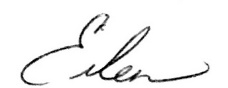 Eileen BrandtDirector, Wayne County/Downriver ChapterMain Office				Oakland/Macomb			         Wayne County/Downriver32540 Schoolcraft Road, Suite 100		1637 W. Big Beaver, Suite G		         32540 Schoolcraft Rd., Suite 210Livonia, MI 48150-4305			Troy, MI 48084-3540			         Livonia, MI 48150-4305email: mainoffice@rtl-lifespan.org		email: oakmac@rtl-lifespan.org		         email: wcdr@rtl-lifespan.org734-524-0162      Fax 734-524-0166		248-816-1546     Fax 248-816-9066	         734-422-6230     Fax 734-422-8116www.miLIFESPAN.org